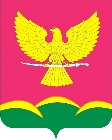 АДМИНИСТРАЦИЯ НОВОТИТАРОВСКОГОСЕЛЬСКОГО ПОСЕЛЕНИЯ ДИНСКОГО РАЙОНАПОСТАНОВЛЕНИЕот 05.10.2022                                                                                                     № 811станица НовотитаровскаяО внесении изменений в постановление администрации Новотитаровского сельского поселения от 11 мая 2018 года № 175 «Об утверждении Положения о квалификационныхтребованиях необходимых для замещения должностей муниципальной службы в администрации Новотитаровского сельского поселения Динского района»Руководствуясь федеральным законом от 02 марта 2007 года № 25-ФЗ «О муниципальной службе в Российской Федерации», законами Краснодарского края от 08 июня 2007 года № 1243-КЗ «О Реестре муниципальных должностей и Реестре должностей муниципальной службы в Краснодарском крае», от 08 июня 2007 года № 1244-КЗ «О муниципальной службе в Краснодарском крае», от 03 мая 2012 года № 2490-КЗ «О типовых квалификационных требованиях для замещения должностей муниципальной службы в Краснодарском крае», решением Совета Новотитаровского сельского поселения Динского района от 11 декабря 2017 года № 193-45/03 «О муниципальной службе в Новотитаровском сельском поселении Динского района», Уставом Новотитаровского сельского поселения Динского района, п о с т а н о в л я ю:1. Внести в постановление администрации Новотитаровского сельского поселения от 11 мая 2018 года № 175 «Об утверждении Положения о квалификационных требованиях необходимых для замещения должностей муниципальной службы в администрации Новотитаровского сельского поселения Динского района» следующие изменения:1) приложение к положению о квалификационных требованиях необходимых для замещения должностей муниципальной службы в администрации Новотитаровского сельского поселения Динского района изложить в следующей редакции (прилагается).2. Отделу по общим и правовым вопросам администрации Новотитаровского сельского поселения Динского района (Омельченко):2.1. обнародовать настоящее постановление и разместить на официальном сайте администрации Новотитаровского сельского поселения Динского района http://www.novotitarovskaya.info.2.2. ознакомить муниципальных служащих администрации Новотитаровского сельского поселения Динского района с настоящим постановлением и обеспечить включение квалификационных требований в их должностные инструкции.3. Контроль за выполнением настоящего постановления возложить на заместителя главы Новотитаровского сельского поселения Динского района О.А.Пройдисвет.4. Постановление вступает в силу после его официального обнародования. Глава Новотитаровского  сельского поселения                                                                           С.К.КошманПРИЛОЖЕНИЕк постановлению администрацииНовотитаровского сельского поселения Динского районаот 05.10.2022 № 811«ПРИЛОЖЕНИЕк постановлению администрацииНовотитаровского сельского поселения Динского районаот 11.05.2018 № 175Приложениек положению о квалификационныхтребованиях, необходимых для замещениядолжностей муниципальной службы вадминистрации Новотитаровского сельского поселения Динского районаКвалификационные требования к уровню профессионального образования в администрации Новотитаровского сельского поселения Динского районаЗаместитель главыНовотитаровского сельского поселения                                                                                                     О.А.Пройдисвет№п/пНаименования отдела или должности муниципальной службыГруппадолжностейОбразовательный уровеньКвалификационные требованияКвалификационные требованияКвалификационные требования№п/пНаименования отдела или должности муниципальной службыГруппадолжностейОбразовательный уровеньК направлению подготовки, специальности или переподготовка по программам К квалификациик стажу муниципальной службы или стажу работы по специальности12345671. Заместители главы поселения1. Заместители главы поселения1. Заместители главы поселения1. Заместители главы поселения11.Заместитель главы Новотитаровского сельского поселенияГлавная ВысшееГосударственное и муниципальное управлениеМагистрМенеджерНе менее одного года стажа муниципальной службы или стажа работы по специальности, направлению подготовки11.Заместитель главы Новотитаровского сельского поселенияГлавная ВысшееЮриспруденцияМагистрЮристНе менее одного года стажа муниципальной службы или стажа работы по специальности, направлению подготовки11.Заместитель главы Новотитаровского сельского поселенияГлавная ВысшееЭкономика и управлениеМагистрЭкономист-менеджерЭкономистНе менее одного года стажа муниципальной службы или стажа работы по специальности, направлению подготовки11.Заместитель главы Новотитаровского сельского поселенияГлавная ВысшееФинансы и кредитМагистрЭкономист-менеджерЭкономистНе менее одного года стажа муниципальной службы или стажа работы по специальности, направлению подготовки11.Заместитель главы Новотитаровского сельского поселенияГлавная ВысшееСельское и рыбное хозяйствоМагистрИнженерНе менее одного года стажа муниципальной службы или стажа работы по специальности, направлению подготовки11.Заместитель главы Новотитаровского сельского поселенияГлавная ВысшееТехника и технологияМагистрТехнологНе менее одного года стажа муниципальной службы или стажа работы по специальности, направлению подготовки11.Заместитель главы Новотитаровского сельского поселенияГлавная ВысшееАрхитектура и строительствоМагистрИнженерЮристНе менее одного года стажа муниципальной службы или стажа работы по специальности, направлению подготовки11.Заместитель главы Новотитаровского сельского поселенияГлавная ВысшееУправление персоналомМагистрМенеджерНе менее одного года стажа муниципальной службы или стажа работы по специальности, направлению подготовки11.Заместитель главы Новотитаровского сельского поселенияГлавная ВысшееГуманитарные и социальные наукиМагистрСпециалист по социальной работеНе менее одного года стажа муниципальной службы или стажа работы по специальности, направлению подготовки11.Заместитель главы Новотитаровского сельского поселенияГлавная ВысшееФинансы и кредитМагистрЭкономист-менеджерЭкономистНе менее одного года стажа муниципальной службы или стажа работы по специальности, направлению подготовки11.Заместитель главы Новотитаровского сельского поселенияГлавная ВысшееПолитологияМагистрПолитологНе менее одного года стажа муниципальной службы или стажа работы по специальности, направлению подготовки11.Заместитель главы Новотитаровского сельского поселенияГлавная ВысшееЗемлеустройство и кадастрыМагистрИнженерНе менее одного года стажа муниципальной службы или стажа работы по специальности, направлению подготовки11.Заместитель главы Новотитаровского сельского поселенияГлавная ВысшееКультура и искусствоМагистрКультурологНе менее одного года стажа муниципальной службы или стажа работы по специальности, направлению подготовки11.Заместитель главы Новотитаровского сельского поселенияГлавная ВысшееМенеджмент малого и среднего бизнесаМагистрЭкономист-менеджерНе менее одного года стажа муниципальной службы или стажа работы по специальности, направлению подготовки11.Заместитель главы Новотитаровского сельского поселенияГлавная ВысшееСоциологияМагистрСоциолог, преподавательНе менее одного года стажа муниципальной службы или стажа работы по специальности, направлению подготовки11.Заместитель главы Новотитаровского сельского поселенияГлавная ВысшееЖурналистикаМагистрЖурналистНе менее одного года стажа муниципальной службы или стажа работы по специальности, направлению подготовки2. Отдел по общим и правовым вопросам 2. Отдел по общим и правовым вопросам 2. Отдел по общим и правовым вопросам 2. Отдел по общим и правовым вопросам 2. Отдел по общим и правовым вопросам 2. Отдел по общим и правовым вопросам 2. Отдел по общим и правовым вопросам 2.1.Начальник отдела Ведущая ВысшееЮриспруденцияБакалаврМагистрЮристБез предъявления требования к стажу 2.1.Начальник отдела Ведущая ВысшееЭкономика и управлениеБакалаврМагистрЭкономистБез предъявления требования к стажу 2.1.Начальник отдела Ведущая ВысшееГосударственное и муниципальное управлениеБакалаврМагистрМенеджерБез предъявления требования к стажу 2.1.Начальник отдела Ведущая ВысшееДокументоведение и документационное обеспечение управленияБакалаврМагистрДокументоведБез предъявления требования к стажу 2.1.Начальник отдела Ведущая ВысшееМенеджмент организацииБакалаврМагистрМенеджерБез предъявления требования к стажу 2.1.Начальник отдела Ведущая ВысшееУправление персоналомБакалаврМагистрМенеджерБез предъявления требования к стажу 2.1.Начальник отдела Ведущая ВысшееПсихологияБакалаврМагистрПсихологБез предъявления требования к стажу 2.2.Главный специалистВедущая ВысшееЮриспруденцияБакалаврМагистрЮристБез предъявления требования к стажу2.2.Главный специалистВедущая ВысшееЭкономика и управлениеБакалаврМагистрЭкономистБез предъявления требования к стажу2.2.Главный специалистВедущая ВысшееГосударственное и муниципальное управлениеБакалаврМагистрМенеджерБез предъявления требования к стажу2.2.Главный специалистВедущая ВысшееДокументоведение и документационное обеспечение управленияБакалаврМагистрДокументоведБез предъявления требования к стажу2.2.Главный специалистВедущая ВысшееМенеджмент организацииБакалаврМагистрМенеджерБез предъявления требования к стажу2.2.Главный специалистВедущая ВысшееУправление персоналомБакалаврМагистрМенеджерБез предъявления требования к стажу2.2.Главный специалистВедущая ВысшееНалоги и налогообложение БакалаврСпециалист по налогообложению Без предъявления требования к стажу2.2.Главный специалистВедущая ВысшееПсихологияБакалаврМагистрПсихологБез предъявления требования к стажу2.3.Ведущий специалистСтаршаяСреднееГуманитарные и социальные наукиБакалаврСпециалист по социальной работеБез предъявления требования к стажу2.3.Ведущий специалистСтаршаяСреднееЭкономика и управлениеБакалаврЭкономистБез предъявления требования к стажу2.3.Ведущий специалистСтаршаяСреднееГосударственное и муниципальное управлениеБакалаврМенеджерБез предъявления требования к стажу2.3.Ведущий специалистСтаршаяСреднееЮриспруденцияБакалаврЮристЮрист-правоведБез предъявления требования к стажу2.3.Ведущий специалистСтаршаяСреднееДокументоведение и документационное обеспечение управления, архивоведениеБакалаврДокументоведБез предъявления требования к стажу2.3.Ведущий специалистСтаршаяСреднееМенеджмент организацииБакалаврМенеджерБез предъявления требования к стажу2.3.Ведущий специалистСтаршаяСреднееНалоги и налогообложение БакалаврСпециалист по налогообложению Без предъявления требования к стажу2.3.Ведущий специалистСтаршаяСреднееБухгалтерский учет анализ и аудитБакалаврЭкономистБез предъявления требования к стажу2.3.Ведущий специалистСтаршаяСреднееБухгалтерский учет контроль и анализ хозяйственной деятельностиБакалаврБухгалтерБез предъявления требования к стажу2.4.Специалист 1 категории Специалист 2 категорииМладшаяСреднееГуманитарные и социальные наукиБакалаврСпециалист по социальной работеБез предъявления требования к стажу2.4.Специалист 1 категории Специалист 2 категорииМладшаяСреднееСоциально-культурная деятельностьБакалавр МагистрМенеджерОрганизатор социально-культурной деятельностиБез предъявления требования к стажу2.4.Специалист 1 категории Специалист 2 категорииМладшаяСреднееЭкономика и управлениеБакалаврЭкономистБез предъявления требования к стажу2.4.Специалист 1 категории Специалист 2 категорииМладшаяСреднееГосударственное и муниципальное управлениеБакалаврМенеджерБез предъявления требования к стажу2.4.Специалист 1 категории Специалист 2 категорииМладшаяСреднееЮриспруденцияБакалаврЮристЮрист-правоведБез предъявления требования к стажу2.4.Специалист 1 категории Специалист 2 категорииМладшаяСреднееДокументоведение и документационное обеспечение управления, архивоведениеБакалаврДокументоведБез предъявления требования к стажу2.4.Специалист 1 категории Специалист 2 категорииМладшаяСреднееГородское строительство и хозяйствоМагистрБакалаврИнженерБез предъявления требования к стажу2.4.Специалист 1 категории Специалист 2 категорииМладшаяСреднееМенеджмент организацииБакалаврМенеджерБез предъявления требования к стажу2.4.Специалист 1 категории Специалист 2 категорииМладшаяСреднееНалоги и налогообложение БакалаврСпециалист по налогообложению Без предъявления требования к стажу2.4.Специалист 1 категории Специалист 2 категорииМладшаяСреднееБухгалтерский учет анализ и аудитБакалаврЭкономистБез предъявления требования к стажу2.4.Специалист 1 категории Специалист 2 категорииМладшаяСреднееБухгалтерский учет контроль и анализ хозяйственной деятельностиБакалаврБухгалтерБез предъявления требования к стажу3. Финансово-экономический отдел3. Финансово-экономический отдел3. Финансово-экономический отдел3. Финансово-экономический отдел3. Финансово-экономический отдел3. Финансово-экономический отдел3. Финансово-экономический отдел3.1.Начальник отдела Ведущая ВысшееЭкономика и управлениеБакалаврМагистрЭкономистБез предъявления требования к стажу 3.1.Начальник отдела Ведущая ВысшееБухгалтерский учет, анализ и аудитБакалаврМагистрЭкономистБез предъявления требования к стажу 3.1.Начальник отдела Ведущая ВысшееФинансы и кредитБакалаврМагистрЭкономистБез предъявления требования к стажу 3.1.Начальник отдела Ведущая ВысшееЮриспруденцияБакалаврМагистрЮристБез предъявления требования к стажу 3.1.Начальник отдела Ведущая ВысшееГосударственное и муниципальное управлениеБакалаврМагистрМенеджерБез предъявления требования к стажу 3.1.Начальник отдела Ведущая ВысшееМенеджмент организацииБакалаврМагистрЭкономист-менеджерБез предъявления требования к стажу 3.2.Главный специалист Ведущая ВысшееЭкономика и управлениеБакалаврМагистрЭкономистБез предъявления требования к стажу3.2.Главный специалист Ведущая ВысшееБухгалтерский учет, анализ и аудитБакалаврМагистрЭкономистБез предъявления требования к стажу3.2.Главный специалист Ведущая ВысшееФинансы и кредитБакалаврМагистрЭкономистБез предъявления требования к стажу3.2.Главный специалист Ведущая ВысшееЮриспруденцияБакалаврМагистрЮристБез предъявления требования к стажу3.2.Главный специалист Ведущая ВысшееГосударственное и муниципальное управлениеБакалаврМагистрМенеджерБез предъявления требования к стажу3.2.Главный специалист Ведущая ВысшееМенеджмент организацииБакалаврМагистрЭкономист-менеджерБез предъявления требования к стажу3.2.Главный специалист Ведущая ВысшееПрикладная информатика в экономике Информатик-экономистБез предъявления требования к стажу3.3.Ведущий специалистСтаршаяСреднееЭкономика и управлениеБакалаврЭкономистБез предъявления требования к стажу3.3.Ведущий специалистСтаршаяСреднееБухгалтерский учет, анализ и аудитБакалаврЭкономистБез предъявления требования к стажу3.3.Ведущий специалистСтаршаяСреднееФинансы и кредитБакалаврЭкономистБез предъявления требования к стажу3.3.Ведущий специалистСтаршаяСреднееМенеджмент организацииБакалаврЭкономист-менеджерБез предъявления требования к стажу3.3.Ведущий специалистСтаршаяСреднееЮриспруденцияБакалаврЮристБез предъявления требования к стажу3.3.Ведущий специалистСтаршаяСреднееПрикладная информатика в экономике Информатик-экономистБез предъявления требования к стажу3.3.Ведущий специалистСтаршаяСреднееГосударственное и муниципальное управлениеБакалаврМенеджерБез предъявления требования к стажу3.4.Специалист 1 категории Специалист 2 категорииМладшаяСреднееЭкономика и управлениеБакалаврЭкономистБез предъявления требования к стажу3.4.Специалист 1 категории Специалист 2 категорииМладшаяСреднееБухгалтерский учет, анализ и аудитБакалаврЭкономистБез предъявления требования к стажу3.4.Специалист 1 категории Специалист 2 категорииМладшаяСреднееФинансы и кредитБакалаврЭкономистБез предъявления требования к стажу3.4.Специалист 1 категории Специалист 2 категорииМладшаяСреднееМенеджмент организацииБакалаврЭкономист-менеджерБез предъявления требования к стажу3.4.Специалист 1 категории Специалист 2 категорииМладшаяСреднееЮриспруденцияБакалаврЮристБез предъявления требования к стажу3.4.Специалист 1 категории Специалист 2 категорииМладшаяСреднееПрикладная информатика в экономике Информатик-экономистБез предъявления требования к стажу3.4.Специалист 1 категории Специалист 2 категорииМладшаяСреднееГосударственное и муниципальное управлениеБакалаврМенеджерБез предъявления требования к стажу4. Отдел земельных отношений4. Отдел земельных отношений4. Отдел земельных отношений4. Отдел земельных отношений4. Отдел земельных отношений4. Отдел земельных отношений4. Отдел земельных отношений4.1.Начальник отдела Ведущая ВысшееЮриспруденцияБакалаврМагистрЮристБез предъявления требования к стажу 4.1.Начальник отдела Ведущая ВысшееЛесное и лесопарковое хозяйствоБакалаврМагистрИнженер Без предъявления требования к стажу 4.1.Начальник отдела Ведущая ВысшееАрхитектураБакалаврМагистрИнженерБез предъявления требования к стажу 4.1.Начальник отдела Ведущая ВысшееСтроительствоБакалаврМагистрИнженерБез предъявления требования к стажу 4.1.Начальник отдела Ведущая ВысшееГородской кадастрБакалаврМагистрИнженерБез предъявления требования к стажу 4.1.Начальник отдела Ведущая ВысшееЗемельный кадастрБакалаврМагистрИнженер Без предъявления требования к стажу 4.1.Начальник отдела Ведущая ВысшееЗемлеустройство и кадастрыБакалаврМагистрИнженерБез предъявления требования к стажу 4.2.Главный специалист Ведущая ВысшееЮриспруденцияБакалаврМагистрЮристБез предъявления требования к стажу4.2.Главный специалист Ведущая ВысшееЛесное и лесопарковое хозяйствоБакалаврМагистрИнженер Без предъявления требования к стажу4.2.Главный специалист Ведущая ВысшееАрхитектураБакалаврМагистрИнженерБез предъявления требования к стажу4.2.Главный специалист Ведущая ВысшееСтроительствоБакалаврМагистрИнженерБез предъявления требования к стажу4.2.Главный специалист Ведущая ВысшееГородской кадастрБакалаврМагистрИнженерБез предъявления требования к стажу4.2.Главный специалист Ведущая ВысшееЗемельный кадастрБакалаврМагистрИнженер Без предъявления требования к стажу4.2.Главный специалист Ведущая ВысшееЗемлеустройство и кадастрыБакалаврМагистрИнженерБез предъявления требования к стажу4.3.Ведущий специалистСтаршаяСреднееЭкономика и управлениеБакалаврЭкономистБез предъявления требования к стажу4.3.Ведущий специалистСтаршаяСреднееТехника и технологииБакалаврИнженерБез предъявления требования к стажу4.3.Ведущий специалистСтаршаяСреднееАгрономияБакалаврАгрономБез предъявления требования к стажу4.3.Ведущий специалистСтаршаяСреднееАрхитектураБакалаврИнженерБез предъявления требования к стажу4.3.Ведущий специалистСтаршаяСреднееДокументационное обеспечение управления и архивоведениеБакалаврСпециалист по документационному обеспечению управления, архивистБез предъявления требования к стажу4.3.Ведущий специалистСтаршаяСреднееСтроительствоБакалаврИнженерБез предъявления требования к стажу4.3.Ведущий специалистСтаршаяСреднееГородской кадастрБакалаврИнженерБез предъявления требования к стажу4.3.Ведущий специалистСтаршаяСреднееЗемельный кадастрБакалаврИнженерБез предъявления требования к стажу4.3.Ведущий специалистСтаршаяСреднееЮриспруденцияБакалаврЮристБез предъявления требования к стажу4.3.Ведущий специалистСтаршаяСреднееПереподготовка по программе  «Юриспруденция в сфере государственно-правовых отношений и местного (муниципального) самоуправленияЮрист в сфере государственно-правовых отношений и местного (муниципального) самоуправленияБез предъявления требования к стажу4.3.Ведущий специалистСтаршаяСреднееГосударственное и муниципальное управлениеБакалаврМенеджерБез предъявления требования к стажу4.4.Специалист 1 категории Специалист 2 категорииМладшаяСреднееЭкономика и управлениеБакалаврЭкономистБез предъявления требования к стажу4.4.Специалист 1 категории Специалист 2 категорииМладшаяСреднееТехника и технологииБакалаврИнженерБез предъявления требования к стажу4.4.Специалист 1 категории Специалист 2 категорииМладшаяСреднееАгрономияБакалаврАгрономБез предъявления требования к стажу4.4.Специалист 1 категории Специалист 2 категорииМладшаяСреднееАрхитектураБакалаврИнженерБез предъявления требования к стажу4.4.Специалист 1 категории Специалист 2 категорииМладшаяСреднееДокументационное обеспечение управления и архивоведениеБакалаврСпециалист по документационному обеспечению управления, архивистБез предъявления требования к стажу4.4.Специалист 1 категории Специалист 2 категорииМладшаяСреднееСтроительствоБакалаврИнженерБез предъявления требования к стажу4.4.Специалист 1 категории Специалист 2 категорииМладшаяСреднееГородской кадастрБакалаврИнженерБез предъявления требования к стажу4.4.Специалист 1 категории Специалист 2 категорииМладшаяСреднееЗемельный кадастрБакалаврИнженерБез предъявления требования к стажу4.4.Специалист 1 категории Специалист 2 категорииМладшаяСреднееЮриспруденцияБакалаврЮристБез предъявления требования к стажу4.4.Специалист 1 категории Специалист 2 категорииМладшаяСреднееПереподготовка по программе  «Юриспруденция в сфере государственно-правовых отношений и местного (муниципального) самоуправленияЮрист в сфере государственно-правовых отношений и местного (муниципального) самоуправленияБез предъявления требования к стажу4.4.Специалист 1 категории Специалист 2 категорииМладшаяСреднееГосударственное и муниципальное управлениеБакалаврМенеджерБез предъявления требования к стажу5. Отдел ЖКХ, транспорта, малого и среднего бизнеса5. Отдел ЖКХ, транспорта, малого и среднего бизнеса5. Отдел ЖКХ, транспорта, малого и среднего бизнеса5. Отдел ЖКХ, транспорта, малого и среднего бизнеса5. Отдел ЖКХ, транспорта, малого и среднего бизнеса5. Отдел ЖКХ, транспорта, малого и среднего бизнеса5. Отдел ЖКХ, транспорта, малого и среднего бизнеса5.1.Начальник отдела Ведущая ВысшееГосударственное и муниципальное управлениеБакалаврМагистрМенеджерБез предъявления требования к стажу 5.1.Начальник отдела Ведущая ВысшееЮриспруденцияБакалаврМагистрЮристЭксперт-криминалистБез предъявления требования к стажу 5.1.Начальник отдела Ведущая ВысшееАрхитектура и строительствоБакалаврМагистрИнженерБез предъявления требования к стажу 5.1.Начальник отдела Ведущая ВысшееЭкономика и управлениеБакалаврМагистрЭкономистБез предъявления требования к стажу 5.1.Начальник отдела Ведущая ВысшееЭкономикаБакалаврМагистрЭкономистБез предъявления требования к стажу 5.1.Начальник отдела Ведущая ВысшееЭкономика и планирование материально-технического снабженияБакалаврМагистрЭкономистБез предъявления требования к стажу 5.1.Начальник отдела Ведущая ВысшееТехника и технологииБакалаврМагистрИнженерБез предъявления требования к стажу 5.1.Начальник отдела Ведущая ВысшееТеплоэнергетика и теплотехникаБакалаврМагистрИнженерБез предъявления требования к стажу 5.1.Начальник отдела Ведущая ВысшееПромышленное и гражданское строительствоИнженер – строительБез предъявления требования к стажу 5.1.Начальник отдела Ведущая ВысшееЭлектроэнергетикаБакалаврМагистрИнженерБез предъявления требования к стажу 5.1.Начальник отдела Ведущая ВысшееВодоснабжениеВодоотведениеТеплогазоснабжениеБакалаврМагистрИнженерБез предъявления требования к стажу 5.1.Начальник отдела Ведущая ВысшееБухгалтерский учет, анализ и аудитБакалаврМагистрЭкономистБез предъявления требования к стажу 5.1.Начальник отдела Ведущая ВысшееТехника и технологии строительстваБакалаврМагистрИнженерИнженер-строительТехник Без предъявления требования к стажу 5.2. Главный специалист Ведущая ВысшееГосударственное и муниципальное управлениеБакалаврМагистрМенеджерБез предъявления требования к стажу5.2. Главный специалист Ведущая ВысшееЮриспруденцияБакалаврМагистрЮристБез предъявления требования к стажу5.2. Главный специалист Ведущая ВысшееУправление персоналом Бакалавр МагистрБез предъявления требования к стажу5.2. Главный специалист Ведущая ВысшееАрхитектура и строительствоБакалаврМагистрИнженерБез предъявления требования к стажу5.2. Главный специалист Ведущая ВысшееЭкономика и управлениеБакалаврМагистрЭкономистБез предъявления требования к стажу5.2. Главный специалист Ведущая ВысшееЭкономикаБакалаврМагистрЭкономистБез предъявления требования к стажу5.2. Главный специалист Ведущая ВысшееЭкономика и планирование материально-технического снабженияБакалаврМагистрЭкономистБез предъявления требования к стажу5.2. Главный специалист Ведущая ВысшееТехника и технологииБакалаврМагистрИнженерБез предъявления требования к стажу5.2. Главный специалист Ведущая ВысшееТеплоэнергетика и теплотехникаБакалаврМагистрИнженерБез предъявления требования к стажу5.2. Главный специалист Ведущая ВысшееПромышленное и гражданское строительствоИнженер – строительБез предъявления требования к стажу5.2. Главный специалист Ведущая ВысшееЭлектроэнергетикаБакалаврМагистрИнженерБез предъявления требования к стажу5.2. Главный специалист Ведущая ВысшееВодоснабжениеВодоотведениеТеплогазоснабжениеБакалаврМагистрИнженерБез предъявления требования к стажу5.2. Главный специалист Ведущая ВысшееБухгалтерский учет, анализ и аудитБакалаврМагистрЭкономистБез предъявления требования к стажу5.2. Главный специалист Ведущая ВысшееТехника и технологии строительстваБакалаврМагистрИнженерИнженер-строительТехник Без предъявления требования к стажу5.3.Ведущий специалистСтаршаяСреднееГосударственное и муниципальное управлениеБакалаврМенеджерБез предъявления требования к стажу5.3.Ведущий специалистСтаршаяСреднееПрикладная геодезияБакалаврИнженер-геодезистТехник Без предъявления требования к стажу5.3.Ведущий специалистСтаршаяСреднееБухгалтерский учет, анализ и аудитБакалаврЭкономистБез предъявления требования к стажу5.3.Ведущий специалистСтаршаяСреднееЮриспруденцияБакалаврЮристБез предъявления требования к стажу5.3.Ведущий специалистСтаршаяСреднееУправление персоналом Бакалавр МагистрБез предъявления требования к стажу5.3.Ведущий специалистСтаршаяСреднееЭлектроэнергетика и электротехникаБакалавр МагистрБез предъявления требования к стажу5.3.Ведущий специалистСтаршаяСреднееЭкономика и управлениеБакалаврЭкономистБез предъявления требования к стажу5.3.Ведущий специалистСтаршаяСреднееЭкономика и бухгалтерский учет (по отраслям)БухгалтерБез предъявления требования к стажу5.3.Ведущий специалистСтаршаяСреднееЭкспертиза и управление недвижимостью БакалаврИнженер Без предъявления требования к стажу5.3.Ведущий специалистСтаршаяСреднееВодоснабжениеВодоотведениеТеплогазоснабжениеБакалаврИнженерБез предъявления требования к стажу5.3.Ведущий специалистСтаршаяСреднееПромышленное и гражданское строительствоБакалаврИнженерБез предъявления требования к стажу5.3.Ведущий специалистСтаршаяСреднееТехника и технологии БакалаврИнженерБез предъявления требования к стажу5.3.Ведущий специалистСтаршаяСреднееТехника и технологии строительстваБакалаврМагистрИнженерИнженер-строительТехник 5.3.Ведущий специалистСтаршаяСреднееМашиностроение БакалаврМагистрИнженерТехникСтарший - техник5.4.Специалист 1 категории Специалист 2 категорииМладшаяСреднееГосударственное и муниципальное управлениеБакалаврМагистр МенеджерБез предъявления требования к стажу5.4.Специалист 1 категории Специалист 2 категорииМладшаяСреднееПрикладная геодезияБакалаврИнженер-геодезистТехник Без предъявления требования к стажу5.4.Специалист 1 категории Специалист 2 категорииМладшаяСреднееБухгалтерский учет, анализ и аудитБакалаврЭкономистБез предъявления требования к стажу5.4.Специалист 1 категории Специалист 2 категорииМладшаяСреднееЮриспруденцияБакалаврЮристБез предъявления требования к стажу5.4.Специалист 1 категории Специалист 2 категорииМладшаяСреднееЭкспертиза и управление недвижимостью БакалаврИнженер Без предъявления требования к стажу5.4.Специалист 1 категории Специалист 2 категорииМладшаяСреднееЭлектроэнергетика и электротехникаБакалавр МагистрБез предъявления требования к стажу5.4.Специалист 1 категории Специалист 2 категорииМладшаяСреднееУправление персоналом Бакалавр МагистрБез предъявления требования к стажу5.4.Специалист 1 категории Специалист 2 категорииМладшаяСреднееВодоснабжениеВодоотведениеТеплогазоснабжениеБакалаврИнженерБез предъявления требования к стажу5.4.Специалист 1 категории Специалист 2 категорииМладшаяСреднееПромышленное и гражданское строительствоБакалаврИнженерБез предъявления требования к стажу5.4.Специалист 1 категории Специалист 2 категорииМладшаяСреднееТехника и технологии БакалаврИнженерБез предъявления требования к стажу5.4.Специалист 1 категории Специалист 2 категорииМладшаяСреднееТехника и технологии строительстваБакалаврМагистрИнженерИнженер-строительТехник Без предъявления требования к стажу5.4.Специалист 1 категории Специалист 2 категорииМладшаяСреднееМашиностроение БакалаврИнженерТехникСтарший - техникБез предъявления требования к стажу